Form 1: Employee Personal InformationName of Department:  	Employee Personal InformationFirst Name:  	Middle Name:  	Last Name:  	Date of Birth:  	Father/Mother/husband Name:  	Gender: male/ female	Martial Status:  	Identity Mark:  	**Mark the attached documentsMedical Fitness	Character Certificate Height (in cms):  		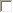 Caste: 		Category:   	Religion:	 		Blood Group:   	Home State: 		Home District:   	Home Office Type: 		Home Office Name:  	LTC Home Town: 		Nearest Railway St.:  	Remarks (if any)  	Employee office Details:Current Designation: 		Current Office:	 	Current Cadre:  	Form 2: Employee Address InformationName of Department:  	Present Address DetailPresent Address 	State 		District  	Block 		Panchayat 	Pin Code 		Phone Number 	E-mail (if any) 		Mobile Number  	Permanent Address DetailPermanent Address 	State 		District  	Block 		Panchayat 	Pin Code 		Phone Number 	Form 3: Employee Professional InformationName of Department:  	Joining DetailsDate of Appointment: 		Order Number:  	Office name at the time of initial joining in Deptt. : 	Date of Joining in the Deptt.: 		Initial Designation:  	Mode of Recruitment: 		Class:   	Employee Type: 		Gazetted/ Non-GazettedSalary Details - (At the time of Initial Joining)Basic Pay: Rs. 		Date of Retirement:  	Deduction Type: GPF / CPS	GPF/CPS Number:   	GIS Member: YES / NO	E-salary Code:  	Form 4: Employee Education InformationName of Department:  	Education DetailTraining DetailsForm 5: Employee Family InformationName of Department: 	Family DetailsForm 6: Employee Loan DetailsName of Department:  	Loan DetailsForm 7: Empolyee Service HistoryName of Department: 	Service HistoryRemarks (if any)Form 8: Employee Leave DetailName of Department:  	Employee Leave DetailForm 9: Employee Departmental ProceedingName of Department:  	Proceeding DetailFile Number: 		File Date:   	Office where posted at the time of charges:   	Designation: 		Proceeding Under Rule 	Date of Suspension: 		Date of Revocation:  	Proceeding:   	Charges DetailsType of Charge: 		Charge Sheet No.:   	Date of Appointing Inquiry Officer 		Name of the Inquiry Officer:  	Date of Appointment of Presenting Officer 		Name of the Presenting Officer:   	Designation of Appointing officer 		Designation of the Presenting Officer 	Case StatusCase Status: 		Date of Decision:  	Penalty/ Exonerated: 		Date of Penalty:	 	Appeal by officer: YES/NO	Appellate Authority:   	Date of Implementation:  	Brief detail of the case decision:  	Form 10: Employee Old HistoryName of Department:  	Old Service HistoryForm 11: Employee Nomination DetailsName of Department:  	Nomination DetailsName of the Nominee:  	Relation with the employee: 		Type of Nomination:  	Nomination %age: 	%Nominee Address DetailPresent Address:  	State: 		District:  	Block: 		Panchayat:   	Pin Code: 		Phone Number:  	Form 12: Employee ACR DetailsName of Department:  	ACR DetailsBasicBasicBasicBasicBasicBasicEducationName of Board/ UniversityMarks Obtained (In %)Passing YearStreamGradeTechnicalTechnicalTechnicalTechnicalTechnicalTechnicalEducationName of Board/ UniversityMarks Obtained (In %)Passing YearStreamGradeProfessionalProfessionalProfessionalProfessionalProfessionalProfessionalEducationName of Board/ UniversityMarks Obtained (In %)Passing YearStreamGradeIn IndiaIn IndiaIn IndiaIn IndiaIn IndiaIn IndiaTraining TypeTopic NameName of the InstituteSponsored byDate FromDate ToAbroadAbroadAbroadAbroadAbroadAbroadTraining TypeTopic NameName of the InstituteSponsored byDate FromDate ToFamily Member NameRelationDate of BirthDependent (Yes/No)Whether Employed (State/centre/unemployed)Whether in Same Deptt. (Yes/No)Employee Code (If in the same deptt.)Name of department (If other then Same Deptt.)Member E-salary CodeLoan TypeLoan A/C No.Letter No.Sanction DateSanction AmountReturn DateRemarkSr.No.Transaction TypeTo officeTo Which PostClassOrder NumberOrder DateDate of IncrementPay ScaleName of the other Department in case of DeputationArea Type (Hard/Tribal/ Sub- Cader/None)Type of ActionType of ActionLeave TypeFrom DateTo DateReasonStation LeaveStation LeaveAvailing LTCAvailing LTCDesig. of the   Sanctioning AuthorityRemarkBalance Till DateBalance Till DateApplyCancelYesNoYesNoYesNoName of the officeDesignationDate of JoiningOrder NumberTotal Service (In months)Total Service inTotal Service inTotal Service inBalance ofBalance ofRemarkHard AreaTribal AreaSub- CaderEarned LeaveHalf pay leaveACR Submitted by (Name of the Officer)Assessment YearAssest & LiabilitiesAssest & LiabilitiesAssessment PeriodAssessment PeriodRemarks (if any)FiledNot FiledFrom DateTo Date